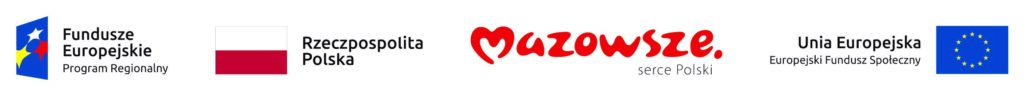 INFORMACJE OGÓLNEProjekt „Bliżej samodzielności – edycja II” dofinansowany ze środków Unii Europejskiej, 
z Europejskiego Funduszu Społecznego w ramach Regionalnego Programu Operacyjnego Województwa Mazowieckiego na lata 2014-2020, Oś Priorytetowa IX Wspieranie włączenia społecznego i walka z ubóstwem, Działanie 9.1 Aktywizacja społeczno-zawodowa osób wykluczonych i przeciwdziałanie wykluczeniu społecznemu.Całkowita wartość projektu 700 000,00 w tym:560 000,00 zł - dofinansowanie ze środków Europejskiego Funduszu Społecznego140 000,00 zł - wkład własny Powiatu Kozienickiego Okres realizacji projektu: od 01.09.2019 r. do 30.06.2022r.Grupę docelową projektu stanowią osoby z terenu Powiatu kozienickiego w tym:osoby z niepełnosprawnością, posiadające orzeczenie o stopniu niepełnosprawności lub dokument równoważny wychowankowie pieczy zastępczej w wieku 15-25 lat, mające motywację do rozwoju kompetencji, podnoszenia kwalifikacji i podjęcia pracy.Cel i założenia projektuCel główny: zwiększenie aktywności społecznej i zawodowej wśród 50 uczestników – mieszkańców powiatu kozienickiego do końca VI 2022r.Cele szczegółowe:Zwiększenie motywacji do działań mających na celu rozwój osobisty wśród 50 uczestników do końca VI 2022r.Podniesienie umiejętności psychospołecznych wśród 20 uczestników do końca VI 2022r.Zwiększenie integracji środowiskowej wśród 50 uczestników i otoczenia grupy docelowej – do VI 2022r.Wzrost kompetencji i kwalifikacji zawodowych i/lub edukacyjnych wśród 7 uczestników do VI 2022r.Wzrost aktywizacji zawodowej 12 uczestników do 3 miesięcy od zakończenia udziału w projekcie W ramach projektu oferujemy bezpłatnie:trening kompetencji społecznych mający na celu rozwój umiejętności komunikowania się, radzenia sobie w sytuacjach trudnych, budowania relacji opartej na zaufaniu 
i odpowiedzialności, rozpoznawania i zmiany postawy życiowej, określenia celów i wartości;trening kompetencji osobistych w kierunku poprawy samodzielności, umiejętności budowania własnego systemu wartości, tworzenie własnej hierarchii wartości postaw i zachowań, umiejętności podejmowania decyzji, twórczego myślenia, identyfikacji ryzyka, poszukiwania alternatyw;warsztaty komunikacji i pogłębiania samoświadomości służące pogłębianiu wiedzy na swój temat, doskonaleniu umiejętności rozpoznawania i nazywania emocji, pozyskaniu wiedzy 
na temat efektywnej komunikacji, aktywnego słuchania, ćwiczenia podstawowych umiejętności komunikacyjnych;trening postaw przedsiębiorczych i aktywności obywatelskiej, którego celem jest przygotowanie do aktywnego i świadomego uczestnictwa w życiu społecznym 
i gospodarczym, wykształcenie postawy przedsiębiorczości, potrzeby samodoskonalenia się oraz gotowości do podejmowania wyzwań zawodowych i gospodarczych;zespoły ćwiczeń psychoruchowych w tym zajęcia z zakresu psychointegracji fizykoterapii 
i edukacji prozdrowotnej;spotkania integracyjne i kulturalne wzmacniające więzi i relacje;poradnictwo (m.in. prawne, psychologiczne);doradztwo zawodowe i pośrednictwo pracy;kursy zawodowe.Przedsięwzięcia realizowane będą na miejscu i w formie wyjazdowejPowiatowe Centrum Pomocy Rodzinie w Kozienicach informuje, że od 1 września 2019r. rusza rekrutacja do projektu „Bliżej samodzielności – edycja II”. Osoby zainteresowane udziałem w proponowanym wsparciu zapraszamy do kontaktu z pracownikami Powiatowego Centrum Pomocy Rodzinie ul. Kochanowskiego 15 pok. nr 4 i/lub pod nr telefonu 48/382 05 62 oraz złożenia ANKIETY ZGŁOSZENIOWEJ dostępnej w siedzibie jednostki oraz na stronach internetowych PCPR i PUP.